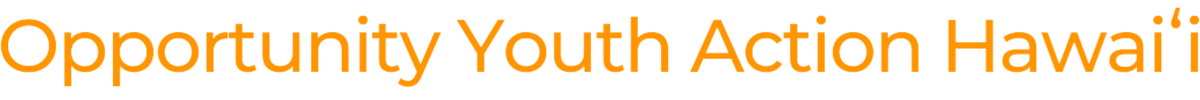 January 29, 2023House Committee on Human ServicesHearing Time: 9:30 AMLocation: State Capitol Conference room 329Re: HB 470, relating to minorsAloha Chair Mizuno, Vice Chair Amato, and members of the Committee:On behalf of the Opportunity Youth Action Hawaii hui, we are writing in strong support of HB 470, relating to minors. This bill repeals the sunset date of Act 23, Session Laws of Hawaii 2021, thereby making it permanent. The current lawwill end in June if this bill does not passexpanded the longstanding “youth right to housing” framework, allowing minors to be sheltered on a short-term, emergency basis without consent from a parent or guardian.  The significance of providing homeless youth with emergency shelter cannot be overstated as shelter is a foundation of stability and access to essential resources, fostering positive life outcomes and mitigating the potential for future adversities. According to a recent street youth study, over three fourths of homeless youth have experienced physical, emotional, or sexual abuse. About a quarter of homeless youth reported that their reason for becoming homeless is physical abuse or parental substance abuse. For many young people, being returned immediately to their families or foster care is less than optimal, leaving them with no meaningful choice but homelessness.young people under age 25 who are disconnected from school and work as “opportunity youth.” This developmental time period individual growth and overall life chances of our children. HB 74 specifically pertains to minors, we support the legislature’s ongoing efforts to address the needs of opportunity youth more broadly.The Opportunity Youth Action Hawaii ui is a collaboration of organizations and individuals committed to reducing the harmful effects of a punitive incarceration system for youth; promoting equity in the justice system; and improving and increasing resources to address adolescent and young adult mental health needs. We seek to improve the continuity of programs and services for youth and young adults transitioning from minor to adult status; eliminate youth houselessness and housing market discrimination against young adults; and promote and fund more holistic and culturally-informed approaches among public/private agencies serving youth.1099 Alakea Street, Suite 2530 | Honolulu, Hawaii 96813 | (808) 447-1840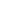 